ՀԱՅԱՍՏԱՆԻ ՀԱՆՐԱՊԵՏՈՒԹՅԱՆ ՆԱԽԱԳԱՀԻ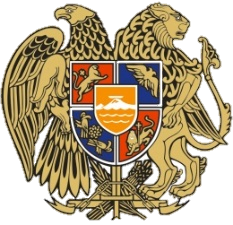 ԱՇԽԱՏԱԿԱԶՄԻ ՂԵԿԱՎԱՐ0077, Երևան, Մարշալ Բաղրամյան պող. 26ՀՀ ԿԱՌԱՎԱՐՈՒԹՅԱՆ ԱՇԽԱՏԱԿԱԶՄԻ ՂԵԿԱՎԱՐ ՊԱՐՈՆ  Վ. ՍՏԵՓԱՆՅԱՆԻՆՀարգելի պարոն ՍտեփանյանԻ պատասխան Ձեր 2018 թվականի հունվարի 8-ի թիվ 02/12.10/44-18 գրության՝ հայտնում եմ, որ «Միջազգային պայմանագրերի մասին» ՀՀ օրենքի նախագծի լրամշակված տարբերակի և կից մի շարք ՀՀ օրենքների նախագծերի վերաբերյալ սկզբունքային դիտողություններ և առաջարկություններ չկան։ Հարգանքով՝            Ա. ԳԵՎՈՐԳՅԱՆ